Lcmアトリエ　オープニングムービー　【Just married専用】　コメントシートご新郎様ご新婦様の素敵な思い出になるよう真心込めて制作させて頂きます。お手数ではございますが、以下の入力をお願い致します。■基本情報■ご新郎様ご新婦様■画面比率■会場様のスクリーン比率をしっかりと確認したうえで、その比率に従った画面構成で映像を制作する必要があります。一度上映される会場様へご確認くださいますようお願い致します。■楽曲について■お好きな楽曲を使用する場合ISUM（一般社団法人音楽特定利用促進機構）が複製権を取得している楽曲範囲内であれば、1曲3,000円（税別）にて変更が可能です。ISUM楽曲リスト【https://isum.or.jp/music/】楽曲はLcmアトリエでご用意しておりますので、購入またはダウンロードしていただかなくてもご利用になれます。サンプルムービーで使用している音源をご使用の場合は、追加料金は必要ございません。その場合、アーティスト名、曲名は空欄にしておいて下さい。※ご注文頂いたムービー以外のサンプルムービーの楽曲をご希望の場合は、楽曲構成料として１曲につき別途1,000円（税別）が必要となります。■映像構成■【G1,B1の切り抜き用写真について 】新郎・新婦様ともに同じ条件下での撮影の方が、より綺麗で自然な仕上がりとなります。同じ条件下で撮影が出来る、室内での撮影をおすすめします。撮影についての注意点は、真っ直ぐに顔を向けて首より上は何も重なり合わないようにしてください。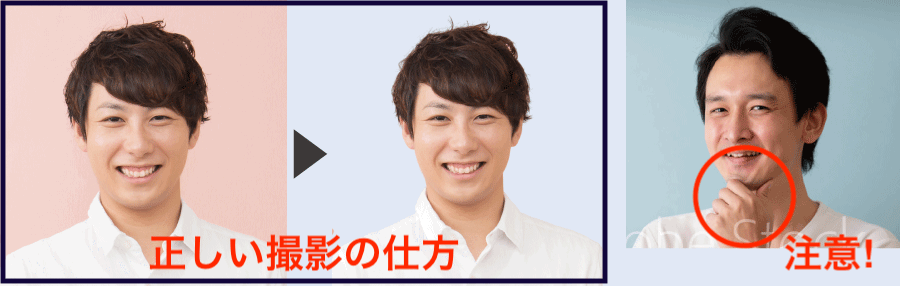 ■ご新郎様紹介※サンプル文から変更がなければ、空欄のままでお願い致します■ご新婦様紹介※サンプル文から変更がなければ、空欄のままでお願い致します■お２人パートコメントシートが入力できましたら、メールにて添付し送信して下さい。その際、件名にお名前と挙式日を忘れずお願い致します。メールアドレス: sozai@lcm-atelier.comお名前(旧姓)/アルファベット表記      [例) 山田 太郎/Taro Yamada]お名前(旧姓)/アルファベット表記オープニングムービーを上映する会場名上映日 [例 2022.11.22]16:9か4:3どちらかをご入力ください　アーティスト名　　　　　　　　　　　　　　曲名備考写真番号サンプル画像切り抜き写真G1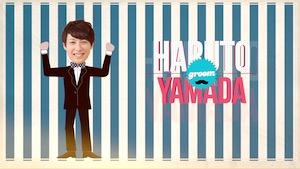 写真番号サンプル画像新郎様趣味入力G1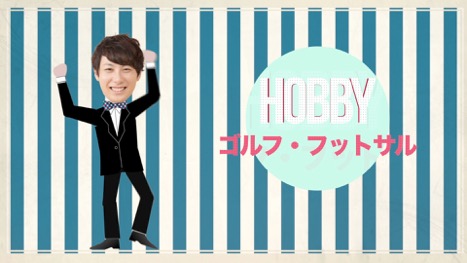 ※4つ以上は記載しないでください写真番号サンプル画像挨拶1入力 (20文字前後)G2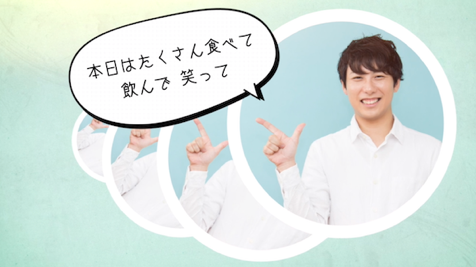 写真番号サンプル画像挨拶2 入力(20文字前後)G3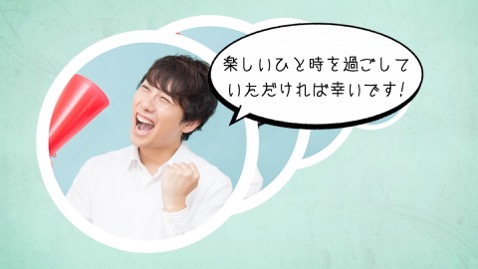 写真番号サンプル画像切り抜き写真B1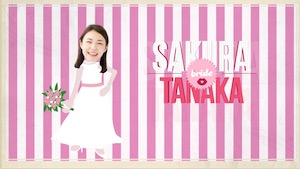 写真番号サンプル画像新婦様趣味入力B1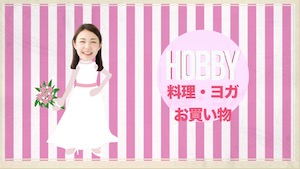 ※4つ以上は記載しないでください写真番号サンプル画像挨拶1 入力(20文字前後)B2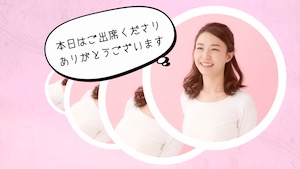 写真番号サンプル画像挨拶2入力 (20文字前後)B3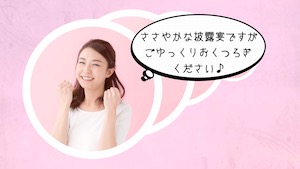 写真番号サンプル画像写真番号サンプル画像G4 B4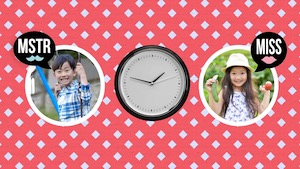 G5 B5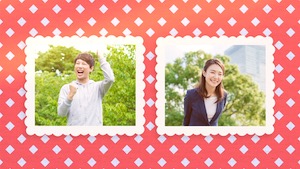 備考欄